Лото «Жители рек»Селезнева Наталья Юрьевна, учитель начальных классов МБОУ «Боградская СОШ» (Республика Хакасия, Боградский район, село Боград)УМК «Окружающий мир. 3 класс» Е. В. Саплиной и др.Тело с горбинкой, с боков темно-зеленое, на спине желтовато-зеленое с темными вертикальными полосами на боках, белесое в брюшной части. Глаза у рыбы оранжевые. Брюшные, грудные плавники и хвост отличаются красно-оранжевой окраской. Это одна из самых распространенных в реках России рыба. Питается в первую очередь различной мелкой рыбой.  Чаще всего он держится возле разных укрытий у дна.Тело продолговатое, пестро-коричневое с прозеленью на спине и боках, имеются острые колючки в верхнем плавнике. Иногда его называют рыба-колючка. Рыбаки говорят, что настоящая уха без этой рыбы не готовится.  Рыба ведет стайный образ жизни. Обитает практически во всех проточных водоемах, озерах и реках. Он может есть все, что движется в воде.Щука. Это хищная рыба, с которой мало кто может соперничать по прожорливости. Тело удлиненное, зеленовато-темное с примесью коричневого, серого и желтого с обилием разных по четкости пятен. Пасть у этой рыбы огромная с острыми, как бритва, зубами. Обитает в крупных и мелких реках. Обитает по одиночке. Питается мелкой рыбешкой, не является исключением и собственная молодь.Красноперка. Уже одно название говорит о яркой особенности этой рыбы – красных плавниках, только брюшные плавники у нее малиновые. Окраска на боках коричневатая, а брюшная часть светлая. Обитает в реках и озерах. Предпочтение отдает тихим участкам, заводям. Питается водорослями, побегами молодых растений, насекомыми и их личинками, червями.Малоподвижная рыба, можно сказать ленивая. Тело покрыто толстым и густым слоем слизи. Свое название рыба получила из-за способности менять цвет.  Тело толстое, неуклюжее, на спине темно-зеленое, на спине оливково-зеленое с позолотой, в брюшной части желтоватое. Предпочитает тиховодье. Держится по одному. Питается растительностью, личинками насекомых, моллюсками. 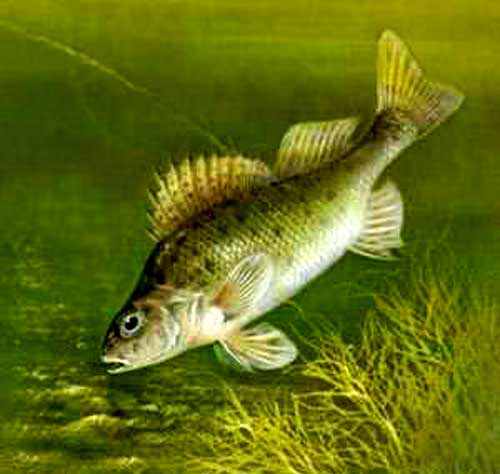 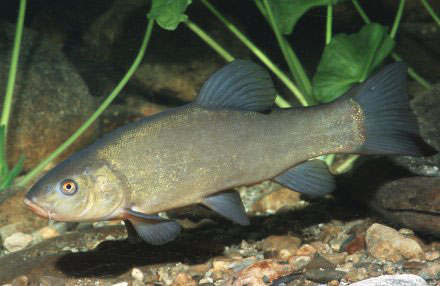 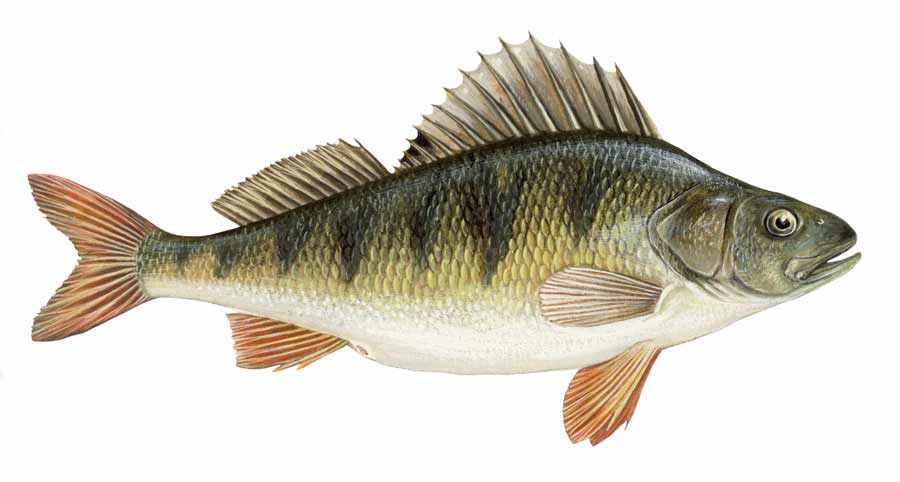 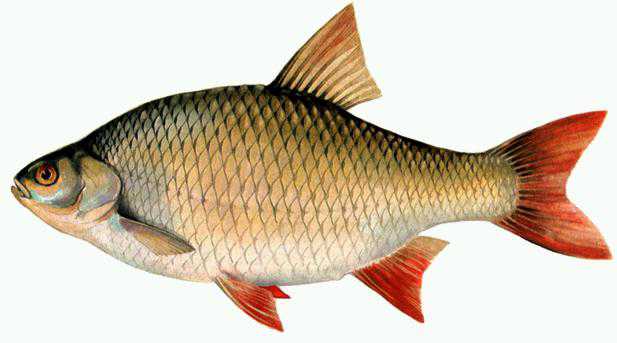 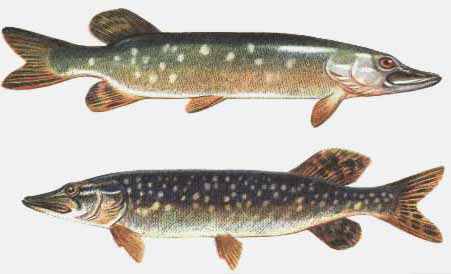 Используемая литератураСивоглазов В.И. "Окружающий мир. Природа и человек. 1-4 классы. Атлас"- М.: Дрофа, 2011zooclub.ru/tales/81.shtmlhttp://aquascope.ru